Electromagnetic Exploration ChartAfter conducting your research, write 2-4 interesting facts that you learned. Make sure to write in complete sentences. 	DeviceFrequency rank (lowest to highest)From your research, how might this device use electromagnetic radiation? (1-2 sentences)Tanning Bed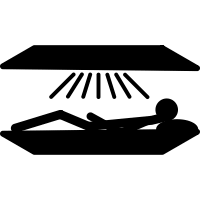 Laser Pointer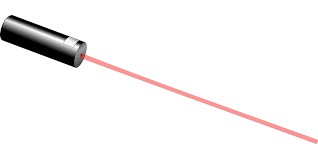 Cellphone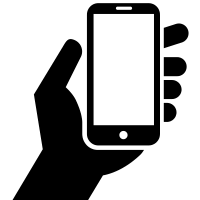 Remote Control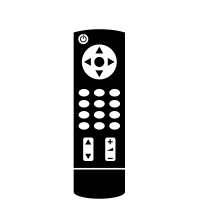 Radio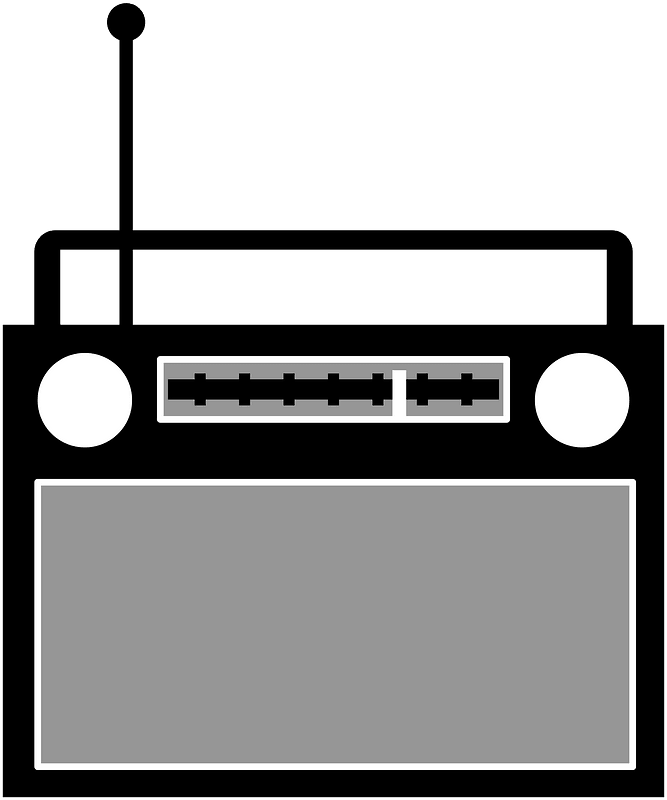 X-ray machine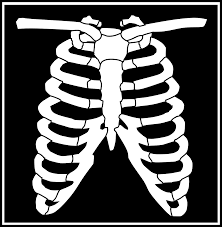 